 Архивная справка      В документах архивного фонда Р-53 «Рассветовский сельский Совет Староминского района», в протоколах сессий сельского Совета, и в протоколах заседаний исполкома сельского Совета,  по Вашему обращению проведено выявление тематических и хронологических материалов о руководителях поселения (занимая должность, временной период занимаемой должности), за период с 5 марта 1953 по 7 августа 2002 года. Согласно архивных документов, установлены следующие данные:    5 марта 1953 год – первая сессия С-Минского поселкового Совета депутатов трудящихся, С-Минского района, Краснодарского края, первого созыва, на которой  в поселковый Совет  избрано 17 депутатов, среди депутатов 9 служащих, 8 человек-рабочих, крестьян-нет. Среди депутатов поселкового Совета 6 женщин, 11 - награжденных Орденами и медалями Союза советских социалистических республик.22 февраля 1953 года, в день выборов в местные Советы депутатов из общего числа избирателей 990 человек, приняло участие в выборах депутатов в поселковый Совет депутатов трудящихся 990  избирателей, что составляет 100%  к общему числу избирателей. Одним из вопросов было избрание исполнительного комитета поселкового Совета  депутатов трудящихся, в том числе: председателя исполнительного комитета, заместителя председателя исполнительного комитета, секретаря исполнительного комитета, членов исполнительного комитета, а также образование и выборы состава постоянных комиссий поселкового совета. На сессии принято решение  об избрании:- председателем исполнительного комитета поселкового Совета  депутатов трудящихся, депутата от 12 избирательного округа – т. Зубко Николая Ильича,- заместителем председателя исполнительного комитета поселкового Совета  депутатов трудящихся, депутата от 17 избирательного округа – т. Гордиенко Анну Григорьевну,- секретарем исполнительного комитета поселкового Совета  депутатов трудящихся, депутата – т. Москаленко Марию Федоровну.Образованы следующие  постоянные комиссии поселкового Совета депутатов трудящихся:- бюджетная и торговая- сельско-хозяйственная- культурно-просветительная и здравоохранения- благоустройства  (Протокол № 1 от 5.03.1953 г.).5 марта 1955 года - первая сессия Старо-Минского поселкового Совета депутатов трудящихся, Старо-Минского района, Краснодарского края, второго созыва, на которой  в поселковый Совет  избрано 19 депутатов, среди депутатов 10 служащих, 9 человек - рабочих, крестьян- нет. Среди депутатов поселкового Совета 7 женщин, 11 - награжденных Орденами и медалями Советского Союза.27 февраля 1955 года, в день выборов в местные Советы депутатов из общего числа избирателей 1270 чел., приняло участие в выборах депутатов в поселковый Совет депутатов трудящихся 1275 избирателей, что составляет 100%  к общему числу избирателей. Одним из вопросов было избрание исполнительного комитета поселкового совета  депутатов трудящихся, в том числе: председателя исполнительного комитета, заместителя председателя исполнительного комитета, секретаря исполнительного комитета, членов исполнительного комитета, а также образование и выборы состава постоянных комиссий поселкового Совета. На сессии принято решение  об избрании:- председателем исполкома – т. Менжилиевского Ивана Антоновича,- заместителем председателя – т. Качурова Григория Леонтьевича,- секретарем исполкома – т. Константинову Нину Лаврентьевну.Образованы следующие  постоянные комиссии поселкового совета депутатов трудящихся:- бюджетно-финансовая- сельскохозяйственная- культурно-просветительная- благоустройства  (Протокол б/н от 5.03.1955 г.).Согласно сессии Старо-Минского поселкового Совета депутатов трудящихся 2 созыва от 14 сентября 1955 года, депутат Константинова Н.Л. выбыла за  пределы края, секретарь исполкома избран из числа депутатов – Шишкин Иван     Николаевич. (Протокол № 7 от 14.09.1955 г.).Протоколы сессий Старо-Минского поселкового Совета депутатов трудящихся за 1957-1958 годы – отсутствуют.Согласно протоколов заседаний исполкома Старо-Минского поселкового Совета депутатов трудящихся за 1958 год – остаются: председатель исполкома – Менжилиевский Иван Антонович, секретарь исполкома - Никифоров Дмитрий Климентьевич.6 марта 1959 года - первая сессия Старо-Минского поселкового Совета депутатов трудящихся, Старо-Минского района, Краснодарского края, четвертого созыва, на которой  в поселковый Совет  избрано 22 депутатов, среди депутатов 14 служащих, 8 человек - рабочих. Среди депутатов поселкового Совета 8 женщин, 17 - награжденных Орденами и медалями Советского Союза.1 марта 1959 года, в день выборов в местные Советы депутатов из общего числа зарегистрированных избирателей 1660 чел., приняло участие в выборах депутатов в поселковый Совет депутатов трудящихся 1660 избирателей, что составляет 100% . Одним из вопросов было избрание исполнительного комитета поселкового Совета  депутатов трудящихся, в том числе: председателя исполнительного комитета, заместителя председателя исполнительного комитета, секретаря исполнительного комитета, членов исполнительного комитета, а также образование и выборы состава постоянных комиссий поселкового Совета. На сессии принято решение  об избрании:- председателем исполнительного комитета Старо-Минского поселкового Совета депутатов трудящихся – депутата Менжилиевского Ивана Антоновича;- заместителем председателя исполнительного комитета Старо-Минского поселкового Совета депутатов трудящихся – депутата Качурова Григория Леонтьевича,- секретарем исполнительного комитета Старо-Минского поселкового Совета депутатов трудящихся – депутата Никифорова Дмитрия Климентьевича, от избирательного округа № 15.Образованы следующие  постоянно-действующие комиссии поселкового совета депутатов трудящихся:- бюджетная- сельскохозяйственная- культурно-просветительная и здравоохранения- по благоустройству  (Протокол б/н от 6.03.1959 г.).С 18 мая 1959 года – Рассветовский сельский Совет депутатов трудящихся Старо-Минского района, Краснодарского края (Протокол № 2 от 18.05.1959 г.).28 апреля 1960 года - на 9-ой сессии Рассветовского сельского Совета депутатов трудящихся Старо-Минского района, Краснодарского края 4 созыва слушали вопрос о выборе председателя исполкома и секретаре исполкома:- председателем исполнительного комитета Рассветовского сельского Совета депутатов трудящихся избрать Никифорова Дмитрия Климентьевича, секретарем исполкома сельского Совета - Менжилиевского Ивана Антоновича.8 сентября 1960 года - на 12-ой сессии Рассветовского сельского Совета депутатов трудящихся Старо-Минского района, Краснодарского края 4 созыва слушали заявление депутата /секретаря исполкома/ Менжилиевского И.А. об освобождении его от занимаемой должности в связи с выездом на учебу (Прот. № 12 от 8.09.1960 г.).22 сентября 1960 года - на 13-ой внеочередной сессии Рассветовского сельского Совета депутатов трудящихся Старо-Минского района, Краснодарского края 4 созыва слушали вопрос о выборе секретаря исполкома с/Совета: - избрать членом исполкома и секретарем исполкома Рассветовского сельского Совета депутатов, депутата сельского Совета – Ольховскую Нонну Александровну (Прот. № 13 от 22.09.1960 г.).9 марта 1961 года первая сессия Рассветовского сельского Совета депутатов трудящихся, Старо-Минского района, Краснодарского края, 5-го созыва, на которой  в Рассветовский сельский  Совет  избрано 30 депутатов, среди депутатов 15 служащих, 15 человек - рабочих. Среди депутатов сельского Совета 10 женщин.5 марта 1961 года, в день выборов в местные Советы депутатов из общего числа зарегистрированных избирателей 1800 чел., приняло участие в выборах депутатов в поселковый Совет депутатов трудящихся 1793 избирателей, что составляет 99,6 % . Одним из вопросов было избрание исполнительного комитета Рассветовского сельского Совета  депутатов трудящихся, в том числе: председателя исполнительного комитета, заместителя председателя исполнительного комитета, секретаря исполнительного комитета, членов исполнительного комитета, а также образование и выборы состава постоянных комиссий поселкового Совета. На сессии принято решение  об избрании:- председателем исполнительного комитета Рассветовского сельского Совета депутатов трудящихся – депутата Никифорова Дмитрия Климентьевича;- заместителем председателя исполнительного комитета Старо-Минского поселкового совета депутатов трудящихся – депутата Качурова Григория Леонтьевича,- секретарем исполнительного комитета Старо-Минского поселкового Совета депутатов трудящихся – депутата Ольховскую Нонну Александровну.Образованы 5 постоянно-действующих комиссий:- сельскохозяйственная- культурно-просветительная и здравоохранения- бюджетно-финансовая- по благоустройству- комиссия социалистической законности и общественного порядка  (Протокол № 1  от 9.03.1961 г.).1963 год – Рассветовский сельский Совет депутатов трудящихся, Каневского района, Краснодарского края.13 марта 1963 года первая сессия Рассветовского сельского Совета депутатов трудящихся, Каневского района, Краснодарского края, 6-го созыва, на которой  в Рассветовский сельский Совет  избрано 32 депутата, среди депутатов 12 служащих, 20 человек - рабочих. Среди депутатов сельского Совета 13 женщин.3 марта 1963 года, в день выборов в местные Советы депутатов из общего числа зарегистрированных избирателей 1923 чел., приняло участие в выборах депутатов в Рассветовский сельский Совет депутатов трудящихся 1923 избирателей, что составляет 100 % . Одним из вопросов было избрание исполнительного комитета Рассветовского сельского совета  депутатов трудящихся, в том числе: председателя исполнительного комитета, заместителя председателя исполнительного комитета, секретаря исполнительного комитета, членов исполнительного комитета, а также образование и выборы состава постоянных комиссий сельского Совета. На сессии принято решение  об избрании:- председателем исполкома - депутата Никифорова Дмитрия Климентьевича;- заместителем председателя исполкома - депутата Качурова Григория Леонтьевича,- секретарем исполкома – депутата Ольховскую Нонну Александровну.Образованы 4 постоянно-действующих комиссии:- сельскохозяйственная- бюджетно-финансовая- социально-культурная- комиссия соцзаконности  (Протокол № 1  от 13.03.1963 г.).2 апреля 1964 года восьмая сессия Рассветовского сельского Совета депутатов трудящихся, Ленинградского района, Краснодарского края, 6-го созыва.Одним из вопросов был - выборы председателя исполнительного комитета сельского Совета  депутатов трудящихся.  На сессии принято решение  об избрании:- председателем исполкома  Рассветовского сельского Совета – депутата Костенко Василия Степановича, 1922 г.р., члена КПСС, по национальности русский, диспетчер автогаража Старо-Минского зерносовхоза. Секретарем исполкома остается также Ольховская Нонна Александровна.  (Протокол б/н  от 02.04.1964 г.).20 марта 1965 года первая сессия Рассветовского сельского Совета депутатов трудящихся, Ленинградского района, Краснодарского края, седьмого созыва, на которой  в Рассветовский сельский Совет  избрано 32 депутата, среди депутатов 17 служащих, 15 человек - рабочих. Среди депутатов сельского Совета 13 женщин.14 марта 1965 года, в день выборов в местные Советы депутатов трудящихся из общего числа зарегистрированных избирателей 1926 чел., приняло участие в выборах депутатов в Рассветовский сельский Совет депутатов трудящихся 1926 избирателей, что составляет 100 % . Одним из вопросов было избрание исполнительного комитета  сельского совета  депутатов трудящихся, в том числе: председателя исполкома, заместителя председателя исполкома, секретаря исполкома, членов исполкома, а также образование и выборы состава постоянных комиссий сельского Совета. На сессии принято решение  об избрании:- председателем исполкома - депутата Костенко Василия Степановича,  -заместителем председателя исполкома - депутата Никифорова Дмитрия Климентьевича;- секретарем исполкома – депутата Ольховскую Нонну Александровну.Образованы 4 постоянно-действующих комиссий:- сельскохозяйственная- бюджетно-финансовая- социально-культурная- комиссия соцзаконности  (Протокол № 1  от 20.03.1965 г.).18 марта 1967 года первая сессия Рассветовского сельского Совета депутатов трудящихся, Староминского района, Краснодарского края, восьмого созыва, на которой  в Рассветовский сельский Совет  избрано 35 депутата, среди депутатов 16 служащих, 19 человек - рабочих. Среди депутатов сельского Совета 15 женщин, 14  депутатов награждены орденами и медалями Советского Союза.12 марта 1967 года, в день выборов в местные Советы депутатов трудящихся из общего числа зарегистрированных избирателей 1945 чел., или 100% от общего числа избирателей.Одним из вопросов было избрание исполнительного комитета  сельского совета  депутатов трудящихся, в том числе: председателя исполкома, заместителя председателя исполкома, секретаря исполкома, членов исполкома, а также образование и выборы состава постоянных комиссий сельского Совета. На сессии принято решение  об избрании:- председателем исполкома - депутата Костенко Василия Степановича,  -заместителем председателя исполкома - депутата Никифорова Дмитрия Климентьевича;- секретарем исполкома – депутата Ольховскую Нонну Александровну.Образованы 5 постоянно-действующих комиссий:- сельскохозяйственная- бюджетно-финансовая- культурно-бытовая- комиссия соцзаконности- народного образования и здравоохранения  (Протокол № 1  от 18.03.1967 г.).20 марта 1969 года первая сессия Рассветовского сельского Совета депутатов трудящихся, Староминского района, Краснодарского края, девятого созыва, на которой  в Рассветовский сельский Совет  избрано 35 депутата, среди депутатов 13 служащих, 22 человек - рабочих. Среди депутатов сельского Совета 15 женщин, 9  депутатов награждены орденами и медалями Советского Союза.16 марта 1969 года, в день выборов в местные Советы депутатов трудящихся из общего числа зарегистрированных избирателей 2012 чел., или 100% от общего числа избирателей.Одним из вопросов было избрание исполнительного комитета  сельского Совета  депутатов трудящихся, в том числе: председателя исполкома, заместителя председателя исполкома, секретаря исполкома, членов исполкома, а также образование и выборы состава постоянных комиссий сельского Совета. На сессии принято решение  об избрании:- председателем исполкома - депутата Биба Юлию Федоровну,  -заместителем председателя исполкома - депутата Никифорова Дмитрия Климентьевича;- секретарем исполкома – депутата Ольховскую Нонну Александровну.Образованы 5 постоянно-действующих комиссий:- сельскохозяйственная- бюджетно-финансовая и торговли- культурно-бытовая и благоустройства- комиссия соцзаконности и охраны общественного порядка- по народному образованию и здравоохранению  (Протокол б/н  от 20.03.1969 г.).17 марта 1970 года на седьмой сессии Рассветовского сельского Совета депутатов трудящихся, Староминского района девятого созыва:-депутат Никифоров Дмитрий Климентьевич сложил с себя обязанности заместителя председателя исполкома, в связи с тем, что выбыл за пределы сельского Совета, избран председателем постоянной мандатной комиссии сельского     Совета;- депутат Головань Николай Ефимович избран заместителем председателя исполкома, освобожден от обязанностей председателя постоянной мандатной комиссии сельского Совета (Решение от 17.03.1970 г.).22 сентября 1970 года на десятой сессии Рассветовского сельского Совета депутатов трудящихся, Староминского района, девятого созыва:-депутат Головань Н.Е. сложил свои полномочия депутата, в связи с выездом за пределы района, освобожден от обязанностей заместителя председателя исполкома;- Гордиенко Павел Николаевич избран членом исполкома депутатов.15 июня 1971 года первая сессия Рассветовского сельского Совета депутатов трудящихся, Староминского района, Краснодарского края, десятого созыва, на которой  в Рассветовский сельский Совет  избрано 35 депутата, среди депутатов 17 служащих, 18 человек - рабочих. Среди депутатов сельского Совета 16 женщин, 23 депутатов награждены орденами и медалями Советского Союза.13 июня 1971 года, в день выборов в местные Советы депутатов трудящихся из общего числа зарегистрированных избирателей 2096 чел., или 100% от общего числа избирателей.Одним из вопросов было избрание исполнительного комитета  сельского Совета  депутатов трудящихся, в том числе: председателя исполкома, заместителя председателя исполкома, секретаря исполкома, членов исполкома, а также образование и выборы состава постоянных комиссий сельского Совета. На сессии принято решение  об избрании:- председателем исполкома - депутата Биба Юлию Федоровну,  -заместителем председателя исполкома - депутата Зверь Н.В.;- секретарем исполкома – депутата Ольховскую Нонну Александровну.Образованы 5 постоянно-действующих комиссий:- комиссия по сельскому хозяйству- комиссия по культуре, народному образованию и здравоохранению- комиссия по торговле и бытовому обслуживанию населения - комиссия по социалистической законности и охране общественного порядка- планово-бюджетная комиссия.  (Протокол б/н  от 15.06.1971 г.).28 апреля 1973 года на тринадцатой сессии Рассветовского сельского Совета депутатов трудящихся, Староминского района:- депутат Биба Юлия Федоровна освобождена от занимаемой должности председателя исполкома сельского Совета депутатов трудящихся, в связи с переходом на другую работу;- депутат Астахов Владимир Николаевич, избран председателем исполкома сельского Совета депутатов трудящихся.(Решения от 28.04.1973 г.)19 июня 1973 года первая сессия Рассветовского сельского Совета депутатов трудящихся, Староминского района, Краснодарского края, Х1 созыва, на которой  в Рассветовский сельский Совет  избрано 33 депутата, среди депутатов 16 служащих, 17 человек - рабочих. Среди депутатов сельского Совета 15 женщин, 16 депутатов награждены орденами и медалями Советского Союза.17 июня 1973 года, в день выборов в голосовании за кандидатов в депутаты Рассветосвского сельского Совета депутатов трудящихся из общего числа зарегистрированных избирателей приняло участие 2108 избирателей, или 100% от общего числа избирателей.Одним из вопросов было избрание исполнительного комитета  сельского Совета  депутатов трудящихся, в том числе: председателя исполкома, заместителя председателя исполкома, секретаря исполкома, членов исполкома, а также образование и выборы состава постоянных комиссий сельского Совета. На сессии принято решение  об избрании:- председателем исполкома - депутата Астахова Владимира Николаевича, -заместителем председателя исполкома - депутата Путря Кузьму Ивановича (главного энергетика совхоза «Староминский»);- секретарем исполкома – депутата Ольховскую Нонну Александровну.Образованы 5 постоянно-действующих комиссий:- комиссия по сельскому хозяйству- комиссия по культуре, народному образованию и здравоохранению- комиссия по благоустройству- комиссия по социалистической законности и охране общественного порядка- комиссия планово-бюджетная, по торговле и бытовому обслуживанию.  (Протокол б/н  от 19.06.1973 г.).25 апреля 1974 года на шестой сессии Рассветовского сельского Совета депутатов трудящихся, Староминского района, Х1 созыва:- депутат Астахов Владимир Николаевич, от занимаемой должности председателя исполкома сельского Совета депутатов трудящихся освобожден, в связи с переходом на другую работу;- депутат Михайленко Николай Ефимович избран депутатом и председателем  исполкома сельского Совета депутатов трудящихся. (Протокол б/н и решения от 25.04.1974 г.).17 июня 1975 года первая сессия Рассветовского сельского Совета депутатов трудящихся, Староминского района, Краснодарского края, Х11 созыва, на которой  в Рассветовский сельский Совет  избрано 33 депутата, среди депутатов 8 служащих, 25 человек - рабочих. Среди депутатов сельского Совета 16 женщин, 13 депутатов награждены орденами и медалями Советского Союза.15 июня 1975 года, в день выборов в голосовании за кандидатов в депутаты Рассветосвского сельского Совета депутатов трудящихся из общего числа зарегистрированных избирателей приняло участие 2337 избирателей, или 100% от общего числа избирателей.Одним из вопросов было избрание исполнительного комитета  сельского совета  депутатов трудящихся, в том числе: председателя исполкома, заместителя председателя исполкома, секретаря исполкома, членов исполкома, а также образование и выборы состава постоянных комиссий сельского Совета. На сессии принято решение  об избрании:- председателем исполкома - депутата Долгову Агнессу Зигмундовну, -заместителем председателя исполкома - депутата Деревянко Виталия Ивановича (инженера совхоза «Староминский» совхоза по холодильным установкам);- секретарем исполкома – депутата Ольховскую Нонну Александровну.Образованы 5 постоянно-действующих комиссий:- планово-бюджетная- по сельскому хозяйству- по народному образованию и культуре- по бытовому обслуживанию населения и благоустройству- по социалистической законности и охране общественного порядка  (Протокол б/н  от 17.06.1975 г.).В период с 17 июня 1975 года по 16 апреля 1982 года:-  председателем исполкома Рассветосвского сельского Совета народных депутатов была - депутат Долгова Агнесса Зигмундовна, - секретарем исполкома Рассветосвского сельского Совета народных депутатов  – депутат Ольховская Нонна Александровна.16 апреля 1982 года на четырнадцатой сессии четырнадцатого созыва Рассветовского сельского Совета народных депутатов, Староминского района, были рассмотрены вопросы:- об освобождении  председателя исполкома от ее обязанностей, депутата Долговой Агнессы Зигмундовны, в связи с переходом на другую работу;- выборы председателем исполкома Рассветовского сельского Совета народных депутатов, депутата Михайленко Александра Петровича (Протокол от 16 апреля 1982 года).24 июня 1982 года первая сессия Рассветовского сельского Совета народных депутатов, Староминского района, Краснодарского края, пятнадцатого созыва, на которой  в Рассветовский сельский Совет  избрано 33 депутата сельского Совета народных депутатов, среди которых, 10 - служащих, 23 - рабочих. Среди депутатов сельского Совета 16 женщин, 7 депутатов награждены орденами и медалями Советского Союза.20 июня 1982 года, в день выборов в голосовании за кандидатов в депутаты Рассветовского сельского Совета из общего числа зарегистрированных избирателей приняло участие 2046 избирателей, или 99,76% от общего числа избирателей.Одним из вопросов было избрание исполнительного комитета  сельского Совета  народных депутатов, в том числе: председателя исполкома, заместителя председателя исполкома, секретаря исполкома, членов исполкома, а также образование и выборы состава постоянных комиссий сельского Совета. На сессии принято решение  об избрании:- председателя исполкома – депутата, Михайленко Александра Петровича, -заместителя председателя исполкома – депутата, Галенко     Владимира Федосеевича;- секретаря исполкома – Костенко Татьяну Александровну.Образованы 5 постоянно-действующих комиссий:- планово-бюджетная- по сельскому хозяйству- по народному образованию- по жилищному хозяйству и благоустройству- по социалистической законности и охране общественного порядка  (Протокол б/н  от 24.06.1982 г.).4 марта 1985 года первая сессия Рассветовского сельского Совета народных депутатов, Староминского района, Краснодарского края, шестнадцатого созыва, на которой  в Рассветовский сельский Совет  избрано 30 депутата сельского Совета народных депутатов, среди которых, 18 - служащих, 22 - рабочих. Среди депутатов сельского Совета 15 женщин.24 февраля 1985 года, в день выборов в голосовании за кандидатов в депутаты Рассветовского сельского Совета из общего числа зарегистрированных избирателей приняло участие 2098 избирателей, или 99,76% от общего числа избирателей.Одним из вопросов было избрание исполнительного комитета  сельского Совета  народных депутатов, в том числе: председателя исполкома, заместителя председателя исполкома, секретаря исполкома, членов исполкома, а также образование и выборы состава постоянных комиссий сельского Совета. На сессии принято решение  об избрании:- председателя исполкома – депутата, Щербакову Татьяну Николаевну; -заместителя председателя исполкома – депутата, Костенко Алексея Степановича;- секретаря исполкома – Ермолаеву Татьяну Васильевну.Образованы 5 постоянно-действующих комиссий:- планово-бюджетную- по сельскому хозяйству- по народному образованию- по торговле, общественному питанию и бытовому обслуживанию- по социалистической законности и охране общественного порядка  (Протокол б/н  от 04.03.1985 г.).18 октября 1985 года – на четвертой  сессии Рассветовского сельского Совета народных депутатов шестнадцатого созыва, Староминского района, был рассмотрен вопрос:- выборы секретаря исполнительного комитета  Рассветовского сельского Совета народных депутатов. Избрана секретарем исполкома – депутат, Цыгикало Нина Васильевна.  (Протокол б/н  от 18.10.1985 г.).26 июня 1987 года первая сессия Рассветовского сельского Совета народных депутатов, Староминского района, Краснодарского края, семнадцатого созыва, на которой  в Рассветовский сельский Совет  избрано 30 депутата сельского Совета народных депутатов, среди которых, 12 - служащих, 18 - рабочих. Среди депутатов сельского Совета 15 женщин, 6 депутатов награждены орденами и медалями Советского Союза.21 июня 1987 года, в день выборов в голосовании за кандидатов в депутаты Рассветовского сельского Совета из общего числа зарегистрированных избирателей приняло участие 2080 избирателей, или 99,96% от общего числа избирателей.Одним из вопросов было избрание исполнительного комитета  сельского Совета  народных депутатов, в том числе: председателя исполкома, заместителя председателя исполкома, секретаря исполкома, членов исполкома, а также образование и выборы состава постоянных комиссий сельского Совета. На сессии принято решение  об избрании:- председателя исполкома – депутата, Киян Александра Андреевича; -заместителя председателя исполкома – депутата, Михайленко Александра Петровича;- секретаря исполкома – Цыгикало Нина Васильевна.Образованы 5 постоянно-действующих комиссий:- планово-бюджетную- по сельскому хозяйству- по народному образованию и культуре- по торговле, общественному питанию и бытовому обслуживанию- по социалистической законности и охране общественного порядка  (Протокол б/н  от 26.06.1987 г.).15 марта 1990 года первая сессия Рассветовского сельского Совета народных депутатов, Староминского района, Краснодарского края, восемнадцатого созыва, на которой  в Рассветовский сельский Совет  избрано 20 депутата сельского Совета народных депутатов, среди которых, 6 - служащих, 14 - рабочих. Среди депутатов сельского Совета депутатов производственников 13 человек, 6 человек руководителей, 1 пенсионер, в том числе 7  женщин. 4 марта 1990 года, в день выборов в голосовании за кандидатов в депутаты Рассветовского сельского Совета из общего числа зарегистрированных избирателей приняло участие 1768 избирателей, или 87,3% от общего числа избирателей.Одним из вопросов было: избрание председателя сельского Совета, выборы председателя исполкома,  утверждение нового исполнительного комитета, заместителя председателя исполкома, секретаря исполкома, членов исполкома, а также образование и выборы состава постоянных комиссий сельского Совета. На сессии принято решение  о выборах:- председателем Рассветовского сельского Совета народных депутатов избран депутат Миндияров Юрий Ахметович, директор СШ № 5 (неосвобожденная должность); - председателем  исполкома Рассветовского сельского Совета избран депутат Петренко Николай Николаевич; - заместителем председателя исполкома – депутата, Свиридова Виктора Анатольевича;Утверждены вопросы о структуре и штатах аппарата Совета:Утверждены штаты сельского Совета, должность председателя Совета- неосвобожденная;- образован общий отдел исполкома;- зав. общим отделом утверждена т. Цыгикало Нина Васильевна и наделена правом подписи. Образованы 4 постоянно-действующих комиссии:- планово-бюджетную- по сельскому хозяйству- социально-экономическую- по социалистической законности и охране общественного порядка  (Протокол б/н  от 15.03.1990 г.).11 марта 1992 года – на девятой сессии Рассветовского сельского Совета народных  депутатов Староминского района, восемнадцатого созыва, Петренко Николай Николаевич утвержден на пост главы администрации Рассветовского сельского Совета. В связи с назначением Главы администрации Рассветовского сельского Совета, ликвидируется  исполнительный комитет Рассветовского сельского Совета народных  депутатов и его структурные подразделения. Правоприемником  исполнительного комитета является Глава администрации. (постановление главы администрации Староминского района от 11.03.1992 г. № 108, решение Рассветовского сельского Совета девятая сессия восемнадцатого созыва от 11.03.1992 г.).13 марта 1997 года – Петренко Николай Николаевич освобожден от занимаемой должности, в связи с переходом на другую работу.Кислая Вера Александровна назначена главой администрации Рассветовского сельского округа с 14 марта 1997 года (постановление главы администрации Староминского района от 12.03.1997 г. № 143,144).07 августа 2002 года – районный Совет депутатов Староминского района дал согласие на назначение на должность главы Рассветовского сельского округа Ардашевой Ирине Анатольевне (решение Староминского районного Совета депутатов от 07.08.2002 г.).Основание :   Ф.Р-53-Л.ОП.1.Д.2.Л.3.5.13.34.36.51.Д.12.Л.1-24.Д.19.Л. 8-10.Л.19.                       Д. 28.Л.19.38.43.47.Д.39.Л.1-22.Д.63.Л.11-19.Д.82.Л.16-25.Д.93.                       Л.2-11.Д.122.Л.1-16.Д.152.Л.1-12.Д.172.Л.32.64.75.76.Д.182.Л.31-38.                       Д.210.Л.55-64.Л.65-87.Д. Д.226.Л.39-56.Д. 237.Л.44-51.52.72.                       Д. 346-347.Л.2.44.343-358.Д.384.Л.2-40.Л.83.96.109.Д.441.                       Л. 1.13.15.33.Д.457.Л.1.29.35.40.Д.475.Л.14.17.18.                       Ф.Р-98.ОП.1.Д. 125.Л.18.19.Д.296.Л.120.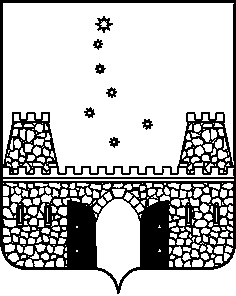 АДМИНИСТРАЦИЯМУНИЦИПАЛЬНОГО ОБРАЗОВАНИЯСТАРОМИНСКИЙ РАЙОНАРХИВНЫЙ  ОТДЕЛКрасная, ул., д. 24, ст-ца Староминская,Краснодарский край, 353600,тел. (86153) 5-70-05  05.03.2021  г.                    28___________________ № ____________________ На №                          от  ____________________ Главе Рассветовского сельского поселенияА.В. Демченко